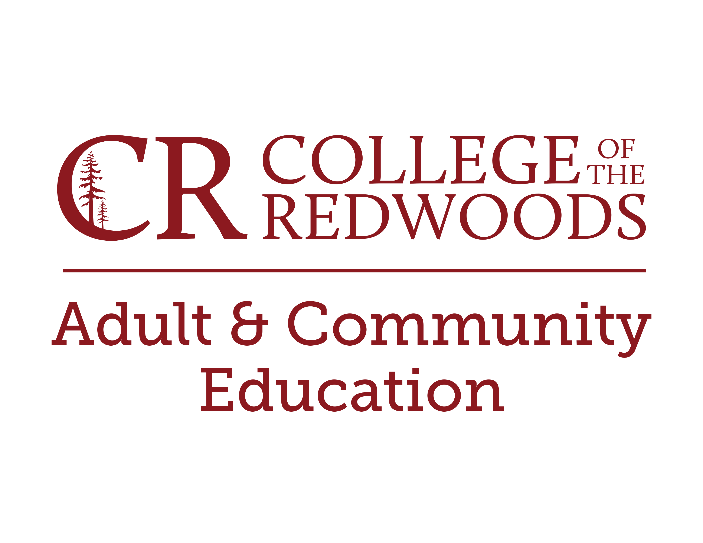 Potential Sponsorship OpportunitiesHumboldt Workforce Coalition 	Location: 409 K St., Eureka	Phone: 707-441-5627Del Norte SMART Workforce Center  Location: 875 5th Street, Crescent City, Phone:707-464-8347Are you on any type of Local, State, or Federal Assistance?	Some examples:		Department of Rehabilitation		Worker’s Compensation		CalWORKs		CalFresh		Welfare to WorkTalk to your case worker to see what is possible.Are you part of a Native American Tribe?	Check with your Tribal Education Office or, 	Northern California Indian Development CouncilFamily/Friends/Employers – People tend to be willing to pay for education.